平成30年度　災害支援ナース強化研修（登録更新）開催要項1.　目　的1)　災害支援ナースの役割機能を再認識し、被災地や被災者にとって有効に機能できる能力を維持する2）災害支援ナースとして、他者との協働、自律的な活動の重要性を認識する。2.　目　標1)　専門職ボランティアとしての災害支援ナースの役割・機能を再認識できる。2)　災害支援ナースとして、他者との協働、自律的な活動の重要性を再認識できる。3)　災害支援ナースとしての活動展開に必要な能力を獲得するための方法が理解できる。4)　論理的思考を活用し、災害支援ナースの活動の実際を机上シミュレーションすることができる。5)　最新のトピックスなどがあれば、報告する。3.　主　催　　公益社団法人新潟県看護協会4.　期　日　　平成30年11月19日（月） 9:30受付開始　9:50～16:0011月20日（火） 9:00受付開始　9:20～16:005.　会　場　　新潟県看護研修センター　3階大研修室新潟市中央区川岸町2‐11（TEL　025-265-1225）6.　対象者　　災害支援ナースとして継続して登録し、活動できる者　　約50名7.　持参する物品（必須）　　・にいがた災害看護支援マニュアル（改訂版）　　　＊持っていない方には平成29年改訂版を当日配布します。・災害支援ナース登録証（顔写真付きの登録証）8.　受講料　　会員　6,000円9.　その他　　研修申込書に、登録番号と年度を必ず記載してください。10．会場略図：新潟県看護研修センター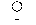 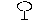 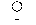 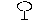 ※　JR：新潟駅より越後線で白山駅下車　南口出てすぐ11.　プログラム時間内容講師・担当一日目11/199:30～受付開始災害看護委員一日目11/199:50～10:00開会挨拶オリエンテーション・進行災害看護委員長　青山　岳史一日目11/1910:00～12:00講義・演習「災害支援活動の実際　　　　－役割と課題－」・フレームワーク思考等含む災害看護委員災害支援ナース指導者養成研修修了者一日目11/1912:00～13:00写真撮影（登録用）昼食災害看護委員一日目11/1913:00～16:00演習「災害支援活動の実際　シンポジストの活動報告」災害看護委員災害支援ナース指導者養成研修修了者災害支援ナース活動経験者二日目11/209:00～受付開始災害看護委員二日目11/209:20～9:30オリエンテーション災害看護委員長　青山岳史二日目11/209:30～12:00演習「災害支援ナースの活動展開」災害看護委員災害支援ナース指導者養成研修修了者二日目11/2012:00～13:00昼食二日目11/2013:00～16:00演習「災害支援ナースの活動展開」質疑応答災害看護委員災害支援ナース指導者養成研修修了者二日目11/2016:00閉会挨拶災害看護委員長　青山　岳史